注：1.以上各项均需填写清晰、完整。填写内容将录入东博会会刊中。                  参展单位签章2.报名截止日期：2022年7月20日 3.此表不作为企业参展确认凭证。资格确认以中国—东盟博览会秘书处正式盖章的《展位确认书》为准。                                            日期：  月  日第19届中国—东盟博览会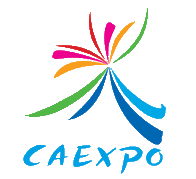 参展报名表时间：2022年9月16-19日（主题展）第19届中国—东盟博览会参展报名表时间：2022年9月16-19日（主题展）第19届中国—东盟博览会参展报名表时间：2022年9月16-19日（主题展）第19届中国—东盟博览会参展报名表时间：2022年9月16-19日（主题展）第19届中国—东盟博览会参展报名表时间：2022年9月16-19日（主题展）公司名称中文：中文：中文：中文：公司名称英文：英文：英文：英文：公司类型□生产商   □经销商   □批发商   □零售商   □进出口商   □其他           □生产商   □经销商   □批发商   □零售商   □进出口商   □其他           □生产商   □经销商   □批发商   □零售商   □进出口商   □其他           □生产商   □经销商   □批发商   □零售商   □进出口商   □其他           公司地址中文：中文：中文：中文：公司地址英文：英文：英文：英文：邮    编进出口企业代码工商注册号  注册资金联 系 人              □先生   □女士                                                 □先生   □女士                                   职    务电    话传    真电子信箱公司网址主要展品/项目(中英文)主要展品/项目(中英文)请在下列专题中选择填写贵公司所申请的展位规格和数量，并选择展示内容所属类别广西南宁国际会展中心商品贸易（展位：     个，或净地：     平方米）(1)工程机械及运输车辆展区（室外）：□ 工程机械  □ 矿山机械  □ 运输车辆   港口物流机械(2)食品加工及包装设备展区：□ 包装设备  □ 加工设备  □ 通用设备及附件(3)智慧能源及电力展区：  □ 发电设备  □ 输配变电设备  □ 成套设备及电工附件  □ 新能源技术及应用(4)电子信息展区：   □ 数字经济创新应用  □ 照明科技   □ 消费电子(5)绿色建材家居展区：   □ 门窗幕墙    □ 装饰材料及装修辅料  □ 节能建筑  □ 智能家居（6）文旅康养展区 ： □ 酒店民宿    □ 康养产业（7）跨境电商及新零售： □ 新零售平台及特色产品  □ 电商配套服务投资合作（展位数：     个，或净地：     平方米）□ 国际工程承包   □ 资源开发    □ 能源开发   □ 基础设施建设  □ 园区合作   □ 陆海新通道    □ 环保合作先进技术（展位数：     个，或净地：     平方米） □数字经济+大健康   □ 医疗技术   □ 天然药物提取技术   □智能医疗  □ 东盟科技创新合作成果  服务贸易（展位数：     个，或净地：     平方米）□ 金融服务  □ 其它             请在下列专题中选择填写贵公司所申请的展位规格和数量，并选择展示内容所属类别广西南宁国际会展中心商品贸易（展位：     个，或净地：     平方米）(1)工程机械及运输车辆展区（室外）：□ 工程机械  □ 矿山机械  □ 运输车辆   港口物流机械(2)食品加工及包装设备展区：□ 包装设备  □ 加工设备  □ 通用设备及附件(3)智慧能源及电力展区：  □ 发电设备  □ 输配变电设备  □ 成套设备及电工附件  □ 新能源技术及应用(4)电子信息展区：   □ 数字经济创新应用  □ 照明科技   □ 消费电子(5)绿色建材家居展区：   □ 门窗幕墙    □ 装饰材料及装修辅料  □ 节能建筑  □ 智能家居（6）文旅康养展区 ： □ 酒店民宿    □ 康养产业（7）跨境电商及新零售： □ 新零售平台及特色产品  □ 电商配套服务投资合作（展位数：     个，或净地：     平方米）□ 国际工程承包   □ 资源开发    □ 能源开发   □ 基础设施建设  □ 园区合作   □ 陆海新通道    □ 环保合作先进技术（展位数：     个，或净地：     平方米） □数字经济+大健康   □ 医疗技术   □ 天然药物提取技术   □智能医疗  □ 东盟科技创新合作成果  服务贸易（展位数：     个，或净地：     平方米）□ 金融服务  □ 其它             请在下列专题中选择填写贵公司所申请的展位规格和数量，并选择展示内容所属类别广西南宁国际会展中心商品贸易（展位：     个，或净地：     平方米）(1)工程机械及运输车辆展区（室外）：□ 工程机械  □ 矿山机械  □ 运输车辆   港口物流机械(2)食品加工及包装设备展区：□ 包装设备  □ 加工设备  □ 通用设备及附件(3)智慧能源及电力展区：  □ 发电设备  □ 输配变电设备  □ 成套设备及电工附件  □ 新能源技术及应用(4)电子信息展区：   □ 数字经济创新应用  □ 照明科技   □ 消费电子(5)绿色建材家居展区：   □ 门窗幕墙    □ 装饰材料及装修辅料  □ 节能建筑  □ 智能家居（6）文旅康养展区 ： □ 酒店民宿    □ 康养产业（7）跨境电商及新零售： □ 新零售平台及特色产品  □ 电商配套服务投资合作（展位数：     个，或净地：     平方米）□ 国际工程承包   □ 资源开发    □ 能源开发   □ 基础设施建设  □ 园区合作   □ 陆海新通道    □ 环保合作先进技术（展位数：     个，或净地：     平方米） □数字经济+大健康   □ 医疗技术   □ 天然药物提取技术   □智能医疗  □ 东盟科技创新合作成果  服务贸易（展位数：     个，或净地：     平方米）□ 金融服务  □ 其它             请在下列专题中选择填写贵公司所申请的展位规格和数量，并选择展示内容所属类别广西南宁国际会展中心商品贸易（展位：     个，或净地：     平方米）(1)工程机械及运输车辆展区（室外）：□ 工程机械  □ 矿山机械  □ 运输车辆   港口物流机械(2)食品加工及包装设备展区：□ 包装设备  □ 加工设备  □ 通用设备及附件(3)智慧能源及电力展区：  □ 发电设备  □ 输配变电设备  □ 成套设备及电工附件  □ 新能源技术及应用(4)电子信息展区：   □ 数字经济创新应用  □ 照明科技   □ 消费电子(5)绿色建材家居展区：   □ 门窗幕墙    □ 装饰材料及装修辅料  □ 节能建筑  □ 智能家居（6）文旅康养展区 ： □ 酒店民宿    □ 康养产业（7）跨境电商及新零售： □ 新零售平台及特色产品  □ 电商配套服务投资合作（展位数：     个，或净地：     平方米）□ 国际工程承包   □ 资源开发    □ 能源开发   □ 基础设施建设  □ 园区合作   □ 陆海新通道    □ 环保合作先进技术（展位数：     个，或净地：     平方米） □数字经济+大健康   □ 医疗技术   □ 天然药物提取技术   □智能医疗  □ 东盟科技创新合作成果  服务贸易（展位数：     个，或净地：     平方米）□ 金融服务  □ 其它             请在下列专题中选择填写贵公司所申请的展位规格和数量，并选择展示内容所属类别广西南宁国际会展中心商品贸易（展位：     个，或净地：     平方米）(1)工程机械及运输车辆展区（室外）：□ 工程机械  □ 矿山机械  □ 运输车辆   港口物流机械(2)食品加工及包装设备展区：□ 包装设备  □ 加工设备  □ 通用设备及附件(3)智慧能源及电力展区：  □ 发电设备  □ 输配变电设备  □ 成套设备及电工附件  □ 新能源技术及应用(4)电子信息展区：   □ 数字经济创新应用  □ 照明科技   □ 消费电子(5)绿色建材家居展区：   □ 门窗幕墙    □ 装饰材料及装修辅料  □ 节能建筑  □ 智能家居（6）文旅康养展区 ： □ 酒店民宿    □ 康养产业（7）跨境电商及新零售： □ 新零售平台及特色产品  □ 电商配套服务投资合作（展位数：     个，或净地：     平方米）□ 国际工程承包   □ 资源开发    □ 能源开发   □ 基础设施建设  □ 园区合作   □ 陆海新通道    □ 环保合作先进技术（展位数：     个，或净地：     平方米） □数字经济+大健康   □ 医疗技术   □ 天然药物提取技术   □智能医疗  □ 东盟科技创新合作成果  服务贸易（展位数：     个，或净地：     平方米）□ 金融服务  □ 其它             